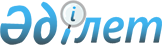 Об установлении дополнительного перечня лиц, относящихся к целевым группам населения, проживающих на территории Жаксынского района на 2015 годПостановление акимата Жаксынского района Акмолинской области от 19 ноября 2014 года № а-9/439. Зарегистрировано Департаментом юстиции Акмолинской области 11 декабря 2014 года № 4502      Примечание РЦПИ.

      В тексте документа сохранена пунктуация и орфография оригинала.

      В соответствии с пунктом 2 статьи 31 Закона Республики Казахстан от 23 января 2001 года «О местном государственном управлении и самоуправлении в Республике Казахстан», статьями 5, 7 Закона Республики Казахстан от 23 января 2001 года «О занятости населения» акимат Жаксынского района ПОСТАНОВЛЯЕТ:



      1. Установить дополнительный перечень лиц, относящихся к целевым группам населения, проживающих на территории Жаксынского района на 2015 год:



      1) лица, длительно не работающие (более года);



      2) молодежь в возрасте от 21 до 29 лет;



      3) лица семей, где нет ни одного работающего;



      4) больные туберкулезом, прошедшие полный курс лечения;



      5) выпускники учебных заведений со средним специальным образованием;



      6) лица, уволенные в связи с завершением сроков сезонных и временных работ;



      7) родители, имеющие детей в возрасте до 18 лет.



      2. Контроль за исполнением настоящего постановления возложить на заместителя акима района Сейдахметову Л.Ш.



      3. Настоящее постановление вступает в силу со дня государственной регистрации в Департаменте юстиции Акмолинской области, вводится в действие со дня официального опубликования и распространяется на правоотношения, возникшие с 1 января 2015 года.      Аким района                                К.Суюндиков
					© 2012. РГП на ПХВ «Институт законодательства и правовой информации Республики Казахстан» Министерства юстиции Республики Казахстан
				